Dear Sir/Madam,It is my pleasure to inform you that the International Telecommunication Union (ITU) AI for Good is launching two simultaneous global calls to contribute to a global repository of AI-driven solutions for sustainable development. More detailed information has been published on the Innovate for Impact Portal.Submit innovative AI use cases impacting sustainable development goals here.Apply to be an “AI for Good Scholar” here.These global calls are supported by the Ministry of Industry and Information Technology (MIIT) of China.Both calls are free of charge and open to individuals and organizations coming from a country that is a member of ITU. There are several incentives linked to both calls: for (a), selected use cases from the submissions may be featured and highlighted at the AI for Good Global Summit in Geneva (30-31 May 2024) and stand a chance to win mentoring, prizes and resources; for (b), AI for Good Scholars would work closely with ITU to develop, analyse and refine AI use cases for the SDGs and receive funding to attend the AI for Good Global Summit in Geneva, in addition to recognitions and mentoring. A detailed set of incentives along with the process and guidelines for submissions and evaluations will be published on the “Innovate for Impact” portal.We encourage submissions from a broad spectrum of participants, which include, but are not limited to:Academia and Research EntitiesStartupsIndustryPolicymakers and Government BodiesNon-Governmental Organizations (NGOs) and Civil OrganizationsIndividual InnovatorsGender balance and regional balance will be considered. Submissions for both calls should be sent by 31 March 2024.For any additional information you may require, please contact ai@itu.int.Yours faithfully,Seizo Onoe
Director of the Telecommunication
Standardization Bureau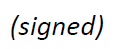 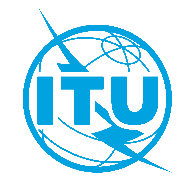 International telecommunication unionTelecommunication Standardization BureauInternational telecommunication unionTelecommunication Standardization BureauGeneva, 29 February 2024Geneva, 29 February 2024Ref:Contact: TSB Circular 184
TSB Events / FWFred WernerTo:-	ITU Member States;-	ITU Sector Members;-	ITU Associates and Academia;-	Permanent Missions and Embassies in Geneva;-	Relevant international, regional and	national organisations;-	Intergovernmental organizations operating satellite systems;-	The United Nations;-	Specialized agencies of the United Nations and the International Atomic Energy AgencyTo:-	ITU Member States;-	ITU Sector Members;-	ITU Associates and Academia;-	Permanent Missions and Embassies in Geneva;-	Relevant international, regional and	national organisations;-	Intergovernmental organizations operating satellite systems;-	The United Nations;-	Specialized agencies of the United Nations and the International Atomic Energy AgencyTel:+41 22 730 5572To:-	ITU Member States;-	ITU Sector Members;-	ITU Associates and Academia;-	Permanent Missions and Embassies in Geneva;-	Relevant international, regional and	national organisations;-	Intergovernmental organizations operating satellite systems;-	The United Nations;-	Specialized agencies of the United Nations and the International Atomic Energy AgencyTo:-	ITU Member States;-	ITU Sector Members;-	ITU Associates and Academia;-	Permanent Missions and Embassies in Geneva;-	Relevant international, regional and	national organisations;-	Intergovernmental organizations operating satellite systems;-	The United Nations;-	Specialized agencies of the United Nations and the International Atomic Energy AgencyFax:Email:+41 22 730 5853
ai@itu.intTo:-	ITU Member States;-	ITU Sector Members;-	ITU Associates and Academia;-	Permanent Missions and Embassies in Geneva;-	Relevant international, regional and	national organisations;-	Intergovernmental organizations operating satellite systems;-	The United Nations;-	Specialized agencies of the United Nations and the International Atomic Energy AgencyTo:-	ITU Member States;-	ITU Sector Members;-	ITU Associates and Academia;-	Permanent Missions and Embassies in Geneva;-	Relevant international, regional and	national organisations;-	Intergovernmental organizations operating satellite systems;-	The United Nations;-	Specialized agencies of the United Nations and the International Atomic Energy AgencySubject:Innovate for Impact: The AI for Good Challenge to Meet the SDGsInnovate for Impact: The AI for Good Challenge to Meet the SDGsInnovate for Impact: The AI for Good Challenge to Meet the SDGs